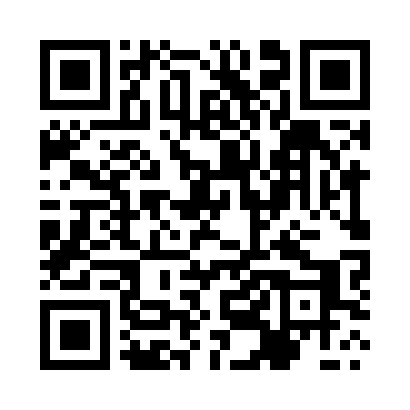 Prayer times for Leszczydol, PolandMon 1 Apr 2024 - Tue 30 Apr 2024High Latitude Method: Angle Based RulePrayer Calculation Method: Muslim World LeagueAsar Calculation Method: HanafiPrayer times provided by https://www.salahtimes.comDateDayFajrSunriseDhuhrAsrMaghribIsha1Mon4:056:0812:385:057:109:042Tue4:026:0612:385:067:119:073Wed3:596:0312:385:077:139:094Thu3:566:0112:375:097:159:125Fri3:535:5912:375:107:179:146Sat3:505:5612:375:117:189:167Sun3:475:5412:365:127:209:198Mon3:445:5212:365:147:229:219Tue3:415:4912:365:157:249:2410Wed3:385:4712:365:167:259:2611Thu3:355:4512:355:177:279:2912Fri3:315:4212:355:187:299:3213Sat3:285:4012:355:207:319:3414Sun3:255:3812:355:217:329:3715Mon3:215:3612:345:227:349:4016Tue3:185:3312:345:237:369:4217Wed3:155:3112:345:247:389:4518Thu3:115:2912:345:267:399:4819Fri3:085:2712:335:277:419:5120Sat3:045:2512:335:287:439:5421Sun3:015:2212:335:297:459:5722Mon2:575:2012:335:307:469:5923Tue2:545:1812:335:317:4810:0324Wed2:505:1612:335:327:5010:0625Thu2:475:1412:325:337:5210:0926Fri2:435:1212:325:357:5310:1227Sat2:395:1012:325:367:5510:1528Sun2:355:0812:325:377:5710:1829Mon2:315:0612:325:387:5910:2230Tue2:275:0412:325:398:0010:25